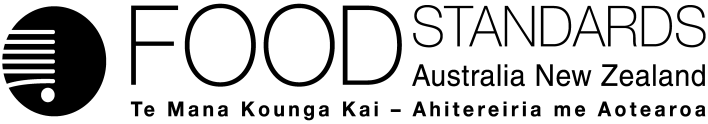 21 June 2018[50-18]Supporting Document 1Dietary exposure assessments and proposed MRL changes – Proposal M1015Maximum Residue Limits (2017)Executive summaryThis Supporting Document provides information relating to the results of the dietary exposure assessments (DEA) undertaken for the requested agricultural and veterinary (agvet) chemicals and food commodities for the 2017 Maximum Residue Limit (MRL) Harmonisation Proposal, M1015. A DEA was undertaken for each of the requested chemicals where the Australian Pesticides and Veterinary Medicines Authority (APVMA) or the Joint Food and Agriculture Organization / World Health Organization Meeting on Pesticide Residues (JMPR) have established a relevant Health Based Guidance Value (HBGV), such as an Acceptable Daily Intake (ADI) or Acute Reference Dose (ARfD). The DEA methods used are consistent with internationally accepted methodologies, the APVMA’s risk assessment framework for approving and registering agricultural chemical products for use in Australia and the process used by both the APVMA and FSANZ for establishing and reviewing MRLs in Schedule 20 of the Code. The National Estimated Daily Intake (NEDI) was calculated for each of the requested chemicals and food commodities to represent chronic dietary exposure. The NEDI estimate was then compared to the Acceptable Daily Intake (ADI) for that chemical. The National Estimated Short Term Intake (NESTI) was also calculated as an acute (short-term) dietary exposure for each of the requested chemicals and food commodities and then compared to the relevant Acute Reference Dose (ARfD). The Food consumption data used for the dietary exposure assessment were sourced from the 2011–12 National Nutrition and Physical Activity Survey (NNPAS), a component of the 2011–13 Australian Health Survey. The mean food consumption data for all survey respondents (n=7,735, aged 2 years and above) on two days of 24-hour recall were used for the NEDI. This mean value represents the average intake of a food commodity for the whole population. For the NESTI calculations, food consumption data at the 97.5th percentile for all respondents (aged 2 years and above) were extracted. To derive NESTI estimates for specific sub-population groups, food consumption data for the groups were derived. The population sub-groups included children aged 2–6 years and women of childbearing age (16–44 years). An additional assessment was conducted for the agvet chemicals to determine their suitability for the establishment of an All other foods except animal food commodities MRL. The assessment process for this MRL category followed the principles set out in Proposal P1027 – Managing Low-level Ag & Vet Chemicals without Maximum Residue Limits. The proposed MRLs for the category allow for low level inadvertent presence of the chemical in food following legitimate use but limit 'off-label' use. The dietary exposure estimates for all chemicals with proposed MRLs in M1015 are below relevant HBGVs, indicating negligible health and safety concerns to Australian consumers. The proposed MRL changes, origin of requests, commodity descriptions, comparisons with Codex MRLs and the dietary exposure estimates for the Australian population are given in Table 1 of this document. The summaries of dietary exposure assessment and proposed All other foods except animal food commodities MRLs are set out in the Appendix.1      IntroductionThis Supporting Document provides information relating to the results of the dietary exposure assessments undertaken for each of the requested agricultural and veterinary (agvet) chemicals and food commodities for the 2017 MRL Harmonisation Proposal, M1015. The harmonisation requests were to align MRLs in Schedule 20 of the Australian New Zealand Food Standards Code (the Code) with the MRLs proposed by the requestors which were either established by the Codex Alimentarius Committee (Codex) or the countries in which the foods were produced. These standards all reflect legitimate use of permitted agvet chemicals in the production of the food commodities. The Proposal also includes requests from the Australian Pesticides and Veterinary Medicines Authority (APVMA) to align the Code with the APVMA MRL Standard, including removal of certain MRLs as a result of chemical review. The risk assessment involves estimating dietary exposure for all agvet chemicals where the APVMA or JMPR have established a relevant Health Based Guidance Value (HBGV), such as an Acceptable Daily Intake (ADI) or Acute Reference Dose (ARfD). For each chemical considered in this Proposal an additional assessment was conducted for suitability to establish an All other foods except animal food commodities MRL. Assessment and allocation of this MRL category followed the principles set out in Proposal P1027 – Managing Low-level Ag & Vet Chemicals without Maximum Residue Limits.The methods used for the dietary exposure estimates are consistent with the APVMA’s risk assessment framework for approving and registering agricultural chemical products in Australia (based on internationally recognised best practice) and the process used by both the APVMA and FSANZ for establishing and reviewing MRLs in Schedule 20.2      Chronic Dietary Exposure AssessmentThe National Estimated Daily Intake (NEDI) represents an estimate of chronic dietary exposure. In chronic dietary exposure assessments, the chemical residues in all food commodities that could result from the permitted use of the agricultural chemicals are considered. Chemical residue trial data, as opposed to the MRL, are the preferred concentration data used if available, as they provide a more realistic estimate of dietary exposure. The estimated mean exposure from each food commodity is added together to provide the total mean dietary exposure to a chemical from all foods with MRLs. The estimated mean dietary exposure is divided by the mean body weight for the population to provide the amount of chemical consumed per day per kg of body weight for the Australian population. This result is then compared to the Acceptable Daily Intake (ADI) established for the chemical.The NEDI calculation may incorporate more specific data. This may include food consumption data for particular sub-groups of the population. The NEDI calculation may also take into account factors such as the proportion of the crop or commodity treated with the chemical, the residues in edible portions and the effects of processing and cooking on the residue levels. It may use supervised trials median residue (STMR) levels rather than the MRLs to represent chemical residue levels. Data from monitoring and surveillance activities or the Australian Total Diet Studies (ATDS) may also be used if necessary.If data are not available on the specific residues in a food, a cautious approach is taken and the MRL value is used in the calculation. However, use of the MRL in dietary exposure estimates may result in considerable overestimates because it assumes that: the agricultural chemical will be used on all the crops for which there is a registered use or an approved permit treatment occurs at the maximum application rate the maximum number of permitted treatments have been applied the minimum withholding period appliesthe entire crop contains residues equivalent to the MRL.In reality, only a portion of a specific crop is treated with the chemical and most treated crops at harvest contain residues well below the MRL. The levels of residues are usually reduced during storage, preparation, commercial processing, and cooking. It is also unlikely that every food for which an MRL is proposed will have been treated with the same pesticide throughout the lifetime of consumers that eat those foods. However, for the purposes of undertaking a risk assessment, it is prudent to be protective of consumers, particularly in the absence of data that could further refine the dietary exposure estimates. 3      Acute Dietary Exposure AssessmentThe National Estimated Short Term Intake (NESTI) is used to estimate acute (short-term) dietary exposure. Acute dietary exposure assessments are undertaken where the APVMA has set an ARfD for a chemical or advised it is appropriate to use a JMPR ARfD.The NESTI is calculated in a similar way to chronic dietary exposure, but uses the ARfD rather than ADI as the HBGV and food consumption data at the 97.5th percentile instead of the mean. The calculation can take into account factors such as the highest residue on a composite sample of an edible portion, the STMR, processing factors (which affect changes from the raw commodity to the consumed food) and a 'variability factor' (to account for variations in residues between individual pieces of a commodity) where appropriate. The exact equations for calculating the NESTI differ depending on the type or size of the commodity. These equations are agreed and used internationally. The calculations provide information on the level of exposure to a chemical from consuming an individual food commodity (e.g. wheat) and take into account the consumption of processed foods that contain the commodity (e.g. apple pie and bread). The estimated exposure for each individual food is compared to the ARfD. 4      All other foods except animal food commodities  MRLsAll agvet chemicals that required a dietary exposure assessment were considered for suitability for setting an All other foods except animal food commodities MRL using the principles established in P1027. The proposed MRLs are high enough to allow for inadvertent presence of the chemical in food from legitimate use but low enough to limit the potential for 'off-label' use of the chemical. This approach is consistent with the APVMA’s risk assessment framework for approving and registering agvet chemical products, and with the risk assessment approach for establishing MRLs in the Code.Agvet chemicals that are not considered for setting All other foods except animal food commodities MRLs are the following:Agvet chemical is not currently listed in Schedule 20Active constituent (agvet chemical) is not registered for use in AustraliaActive constituent of residue listed only as a Schedule 7 poisonAgvet chemical is a veterinary medicine Agvet chemical has an Extraneous Residue Limit listed in Schedule 21 Agvet chemical is currently nominated by the APVMA for formal review.In addition, an All other foods except animal food commodities MRL is not set for agvet chemicals where the level is high enough to allow inadvertent presence of the chemical in food, but is higher than or at the level of existing commodity MRLs and therefore, not low enough to limit the potential for 'off-label' use of the chemical.5      Food consumption data used5.1      NEDI calculationMean food consumption data derived from all respondents (eaters and non-eaters of the foods containing the chemical residue) were used for NEDI calculations where respondents (n=7,735) had two days of 24-hour recall data from the 2011–12 National Nutrition and Physical Activity Survey (NNPAS) which was a component of the 2011–13 Australian Health Survey. This subset of NNPAS respondents was weighted using a specific set of sample weights to ensure the consumption data represented the Australian population’s dietary intake. Consumption data generally represent the mean intake of a food commodity  measured in grams/kg bw/day for the whole population aged 2 years and above and in which each individual’s consumption of a commodity was divided by their own body weight before the summary population statistics were derived.If no consumption was recorded for a food commodity, a default value of 0.0001 g/kg bw/day was assigned, except in the case of edible vegetable oils, where ‘market share’ data from Euromonitor 2016 was used to estimate the consumption. The percentage of market share data from Euromonitor for ‘other vegetable oils’ was used to calculate a percentage of the total consumption of vegetable oils.5.2      NESTI calculationNESTI calculations use food consumption data at the 97.5th percentile, only for consumers of the food of interest, based on a single day using 24-hour recall data from the 2011-12 NNPAS.Consumption data were also derived from the subset of survey respondents with two days of 24-hour recall data. However, in this case the two days of recall data were pooled. This means the second day of recall data for each respondent was treated as a separate respondent, giving a larger number of total respondents (n=15470) with a single day of food recall data. The 97.5th percentile of consumption represents a high consumer of the particular food commodity from a single meal or over a 24-hour period, and is also termed the ‘large portion’. ARfDs for chemicals may be set for specific population sub-groups where necessary. Therefore, large portion food consumption data was derived for three population sub-groups: the entire population aged two years and above; children aged 2–6 years and women of childbearing age (16–44 years).6      Results of assessmentFor all MRLs proposed in M1015, the dietary exposure estimates are below the relevant HBGVs, indicating that the residues pose negligible health and safety concerns to Australian consumers. The proposed MRL changes, origin of requests, comparisons with Codex MRLs and the dietary exposure estimates for the Australian population are listed in Table 1. Summaries of dietary exposure assessment for the proposed All other foods except animal food commodities MRLs for all chemicals considered are set out in the Appendix to this document. The Interpretive Guide (Figure 1) is only an example that provides relevant information to assist with interpreting Table 1.Figure 1: Interpretive guide to the proposed MRL changesTable 1: Proposed MRL Changes, Origin of Requests, Comparisons with Codex and Dietary Exposure Estimates for the Australian PopulationAppendix – Dietary exposure assessment summaries for the proposed All other foods except animal food commodities MRLsAll assessments for the chemicals considered follow the principles for establishing All other foods except animal food commodities MRLs as set out by FSANZ in 20161.This appendix relates to all chemicals requested for inclusion in Proposal M1015. It should be noted that not all of the requested chemicals were progressed to the stage of dietary exposure estimates during the risk assessment process and therefore some requested chemicals were not included in the draft Amendment. Chemicals excluded from M1015 may still be listed in this appendix to indicate that they were also not considered for establishment of an All other foods except animal food commodities MRL.It is important to note that if the registered use of a chemical on a specific commodity is proposed to be removed from Schedule 20 (for example, by the APVMA) and a previous harmonisation MRL request for that commodity/chemical combination has been received, the commodity and MRL will remain in Schedule 20. Similarly, if a chemical is being deleted from the APVMA MRL Standard, and previous harmonisation requests for the chemical have been received, these will also remain in Schedule 20. However, if a chemical had a registered use in Australia and FSANZ had established an All other foods except animal food commodities (AoF) MRL and the chemical has subsequently been removed from Schedule 20, the AoF MRL will also be removed. Any MRL for specific commodities included in Schedule 20 under a harmonisation request for that chemical will remain in Schedule 20 (unless other considerations warrant them being removed).FSANZ has assumed in the National Estimate of Dietary Intake (NEDI) calculations that 10% of this consumption amount would be likely to contain residues. This assumption does not apply to calculation of the Estimated Short-Term Dietary Intake (NESTI).The relevant Health Based Guidance Values for the NEDI and NESTI are the Acceptable Dietary Intake (ADI) and the Acute Reference Dose (ARfD) respectively.2,4-Dichlorophenoxyacetic acid (2,4-D)2.4-Dichlorophenoxyacetic acid was excluded from consideration of an All other foods except animal food commodities MRL as the NEDI from existing permissions was >80% of the ADI. 2,4-DBIt was not considered appropriate at this time to establish an All other foods except animal food commodities MRL for 2,4-DB, as all current MRLs are set at the Limit of Detection (LOD) and a practical MRL which would limit off label use was not able to be established. Therefore, no All other foods except animal food commodities MRL is proposed.AcephateAcephate was excluded from consideration of an All other foods except animal food commodities MRL because the NEDI from existing permissions is >80% of the ADI.Acetamiprid An MRL of 0.1 mg/kg for all other foods except animal food commodities for acetamiprid was established in M1014. This MRL was reviewed as part of M1015 and no change is proposed.AcetochlorAcetochlor was excluded from consideration of an All other foods except animal food commodities MRL as it is not listed in Schedule 20, and there is no registered use of acetochlor in Australia.AcrinathrinAcrinathrin was excluded from consideration of an All other foods except animal food commodities MRL as there are no registered uses of acrinathrin in Australia.AldicarbAldicarb was not considered for an All other foods except animal food commodities MRL as all existing registered uses of aldicarb in Australia are being removed6.AmetoctradinAn MRL of 0.2 mg/kg for all other foods except animal food commodities for ametoctradin has already been established as part of P1027 and is currently listed in Schedule 20. This MRL was reviewed as part of M1015 and no change is proposed. AmitrazAlthough the harmonisation request was for the deletion of existing commodity MRLs only, FSANZ did assess amitraz for an All other foods except animal food commodities MRL as part of M1015. An All other foods except animal food commodities MRL at the lowest possible limit (i.e. at the LOD) was considered, however, even at this limit, the NESTI for the 2–6 years population exceeded the ARfD. Therefore, no All other foods except animal food commodities MRL is proposed.AmitroleA dietary exposure assessment was not required for amitrole as the request was for deletion of an existing commodity MRL. Therefore, amitrole was not considered for an All other foods except animal food commodities MRL.AzoxystrobinAn MRL of 0.1 mg/kg for All other foods except animal food commodities for azoxystrobin was gazetted in 2017 and is currently listed in Schedule 20. This MRL was reviewed as part of M1015 and no change is proposed.BenoxacorBenoxacor was excluded from consideration of an All other foods except animal food commodities MRL as there are no registered uses of benoxacor in AustraliaError! Bookmark not defined..BenzovindiflupyrBenzovindiflupyr was excluded from consideration of an All other foods except animal food commodities MRL as it is not listed in Schedule 20, and there is no registered use of benzovindiflupyr in Australia.BitertanolA dietary exposure assessment was not required for bitertanol as the harmonisation request was for deletion of an existing commodity MRL. Therefore, bitertanol was not considered for an All other foods except animal food commodities MRL.BoscalidAn All other foods MRL has been established by the APVMA and is currently listed in Schedule 20. This MRL was not reviewed as part of M1015.BuprofezinBuprofezin was excluded from consideration of an All other foods except animal food commodities MRL because the NEDI from existing permissions is >80% of the ADI.CarbendazimCarbendazim was excluded from consideration of an All other foods except animal food commodities MRL as it is a Schedule 7 only poison.CarbofuranA dietary exposure assessment was not required for carbofuran as the request was for deletion of an existing commodity MRL. Therefore, carbofuran was not considered for an All other foods except animal food commodities MRL.ChlorfluazuronA dietary exposure assessment was not required for chlorfluazuron as the request was for deletion of this chemical from Schedule 20. Therefore, chlorfluazuron was not considered for an All other foods except animal food commodities MRL.ChlorimuronChlorimuron was excluded from consideration of an All other foods except animal food commodities MRL as there are no registered uses of chlorimuron in AustraliaError! Bookmark not defined..ChlorpyrifosChlorpyrifos was excluded from consideration of an All other foods except animal food commodities MRL because the NEDI from existing permissions is >80% of the ADI.Chlorpyrifos-methylA dietary exposure assessment was not required for chlorpyrifos-methyl as the request was for deletions of existing commodity MRLs. Therefore, chlorpyrifos-methyl was not considered for an All other foods except animal food commodities MRL.ClofentezineAn All other foods except animal food commodities MRL of 0.02 mg/kg is proposed based on the following considerations:ClothianidinAn MRL of 0.02 mg/kg for all other foods except animal food commodities for Clothianidin has already been established as part of routine dietary exposure assessments. This MRL was reviewed as part of M1015 and no change is proposed.Copper compounds (Copper)Copper compounds (Copper) were excluded from consideration of an All other foods except animal food commodities MRL as copper compounds are listed in Table 5 (list of substances where MRLs are not necessary) of the APVMA MRL Standard.  MRLs are not necessary in situations where residues do not or should not occur in foods or animal feeds; or where the residues are identical to or indistinguishable from natural food components; or otherwise are of no toxicological significance.CyflumetofenCyflumetofen was excluded from consideration as part of M1015 as the same request was considered in M1014. In M1014, cyflumetofen was excluded from consideration of an All other foods except animal food commodities MRL as it is not listed in Schedule 20 and there is no registered use of cyflumetofen in Australia.Cyhalothrin (Gamma and Lambda Cyhalothrin)Cyhalothrin was excluded from consideration of an All other foods except animal food commodities MRL as it is a Schedule 7 only poison.CyprodinilAn MRL of 0.05 mg/kg for all other foods except animal food commodities for cyprodinil has already been established as part of M1014. This MRL was reviewed as part of M1015 and no change is proposed.DicambaAn MRL of 0.05 mg/kg for all other foods except animal food commodities for Dicamba has been proposed and supported as part of routine dietary exposure assessments. This MRL was reviewed as part of M1015 and no change is proposed.DichlormidDichlormid was excluded from consideration of an All other foods except animal food commodities MRL as there are no registered uses of diclosulam in Australia6.DiclosulamDiclosulam was excluded from consideration of an All other foods except animal food commodities MRL as there are no registered uses of diclosulam in AustraliaError! Bookmark not defined..DifenoconazoleAn All other foods except animal food commodities MRL of 0.02 mg/kg is proposed based on the following considerations:DiflubenzuronDiflubenzuron has been used as a pesticide and veterinary medicine. As such, according to the principles established in P1027, diflubenzuron was excluded from consideration of an All other foods except animal food commodities MRL as it is used as a veterinary medicine. DiflufenicanAn All other foods except animal food commodities MRL of 0.01 mg/kg is proposed based on the following considerations:Dimethenamid-PIt was not considered appropriate at this time to establish an All other foods except animal food commodities MRL for dimethenamid-P as all current MRLs are set at the LOD and a practical MRL which would limit off label use was not able to be established. Therefore, no All other foods except animal food commodities MRL is proposed.DimethoateDimethoate was excluded from consideration of an All other foods except animal food commodities MRL because the NEDI from existing permissions is >80% of the ADI. Dithiocarbamates (mancozeb, metham, metiram, thiram, zineb and ziram)Dithiocarbamates was excluded from consideration of an All other foods except animal food commodities MRL because the NEDI from existing permissions is >80% of the ADI.DodineIt was not considered appropriate at this time to establish an All other foods except animal food commodities MRL for dodine. The small number of plant commodities and the large variation in associated MRL values creates considerable uncertainty about the occurrence of dodine residues in the Australian food supply. Therefore, no All other foods except animal food commodities MRL is proposed at this time.EmamectinAn All other foods except animal food commodities MRL of 0.005 mg/kg is proposed based on the following considerations:EndothalAn All other foods except animal food commodities MRL of 0.01 mg/kg for endothal was proposed for endothal as part of M1014. However, the All other foods except animal food commodities MRL was reviewed as part of M1015 and is now proposed to be removed because endothal is no longer registered for use in Australia. EthalfluralinEthalfluralin was excluded from consideration of an All other foods except animal food commodities MRL as there are no registered uses of ethalfluralin in AustraliaError! Bookmark not defined.. EtoxazoleAn MRL of 0.02 mg/kg for all other foods except animal food commodities for etoxazole has already been established as part of routine dietary exposure assessments. This MRL was reviewed as part of M1015 and no change is proposed.FenarimolAll registered uses of fenarimol in Australia are being removed. As a result, the All other foods except animal food commodities MRL of 0.05 mg/kg established as part of M1014 will be removed from Schedule 20 as part of M1015.FenbuconazoleAn All other foods except animal food commodities MRL of 0.02 mg/kg is proposed based on the following considerations:Fenbutatin oxideA dietary exposure assessment was not required for fenbutatin oxide as the request was for deletion of an existing commodity MRL. Therefore, fenbutatin oxide was not considered for an All other foods except animal food commodities MRL.FenitrothionFenitrothion was excluded from consideration of an All other foods except animal food commodities MRL because the NEDI from existing permissions is >80% of the ADI.FenpropathrinFenpropathrin was excluded from consideration of an All other foods except animal food commodities MRL as there is no registered use of fenpropathrin in Australia.FenpyrazamineAn All other foods except animal food commodities MRL of 0.02 mg/kg is proposed based on the following considerations:FenpyroximateAn All other foods except animal food commodities MRL of 0.1 mg/kg has already been established as part of M1014. This MRL was reviewed as part of M1015 and no change is proposed.FipronilA dietary exposure assessment was not required for fipronil as the request was for deletions of existing commodity MRLs. An All other foods except animal food commodities MRL for fipronil is not under consideration at this point in time.FlorfenicolA dietary exposure assessment was not required for florfenicol as the request was for deletions of existing commodity MRLs. An All other foods except animal food commodities MRL for florfenicol is not under consideration at this point in time.FluazinamFluazinam was considered for an All other foods except animal food commodities MRL as part of routine APVMA / FSANZ processes. No practical MRL could be established because the lowest possible MRL (0.01 mg/kg) results in >20% of total dietary exposure. FlumioxazinAn MRL of 0.02 mg/kg for all other foods except animal food commodities for flumioxazin has already been established as part of routine FSANZ/APVMA MRL processes (gazettal in process). This MRL was reviewed as part of M1015 and no change is proposed.FluopyramAn MRL of 0.1 mg/kg for all other foods except animal food commodities for fluopyram has already been established as part of M1014. This MRL was reviewed as part of M1015 and no change is proposed.FlutriafolFlutriafol was removed from M1015 and has been considered as part of the routine MRL dietary exposure assessments. Flutriafol will be considered for an All other foods except animal food commodities MRL as part of that process.FluxapyroxadAn MRL of 0.1 mg/kg for All other foods for Fluxapyroxad has been established by the APVMA and is currently listed in Schedule 20 and no change is proposed.FolpetFolpet was excluded from consideration of an All other foods except animal food commodities MRL as there are no registered uses of folpet in AustraliaError! Bookmark not defined.. Formetanate hydrochlorideFormetanate hydrochloride was excluded from consideration of an All other foods except animal food commodities MRL as there are no registered uses of Formetanate hydrochloride in Australia6.Fosetyl-aluminiumFosetyl-aluminium was excluded from consideration of an All other foods except animal food commodities MRL as there are no registered uses of Fosetyl-aluminium in Australia.ImazamoxAn MRL of 0.05 mg/kg for all other foods except animal food commodities for Imazamox has already been established as part of routine dietary exposure assessments and no change is proposed.IndaziflamIndaziflam was excluded from consideration of an All other foods except animal food commodities MRL as there are no registered uses of indaziflam in Australia IpconazoleIt was not considered appropriate at this time to establish an All other foods except animal food commodities MRL for Ipconazole, as there is only one plant commodity MRL (at the level of determination of (0.01 mg/kg) in Australia. Therefore, no All other foods except animal food commodities MRL is proposed at this time.IprodioneA dietary exposure assessment was not required for iprodione as the request was for deletions of existing commodity MRLs. An All other foods except animal food commodities MRL for iprodione is currently listed in Schedule 20.IsofetamidIsofetamid was excluded from consideration of an All other foods except animal food commodities MRL as it is not listed in Schedule 20, and there is no registered use of isofetamid in Australia.IvermectinIvermectin was excluded from consideration of an All other foods except animal food commodities MRL as it is a veterinary medicine.LenacilLenacil was excluded from consideration of an All other foods except animal food commodities MRL as there are no registered uses of lenacil in Australia.LevamisoleA dietary exposure assessment was not required for levamisole as the request was for deletion of existing commodity MRL. An All other foods except animal food commodities MRL for levamisole is not under consideration at this point in time.MaldisonMaldison was excluded from consideration of an All other foods except animal food commodities MRL because the NEDI from existing permissions is >80% of the ADI.MCPAIt was not considered appropriate at this time to establish an All other foods except animal food commodities MRL as all current MRLs for plant commodities are set at a Limit of Detection and a practical MRL which would limit off label use was not able to be established. Therefore, no All other foods except animal food commodities MRL is proposed.MepanipyrimMepanipyrim was excluded from consideration of an All other foods except animal food commodities MRL as there is no registered use of mepanipyrim in Australia.MeptyldinocapMeptyldinocap was excluded from consideration of an All other foods except animal food commodities MRL as there is no registered use of meptyldinocap in Australia.MesotrioneMesotrione was excluded from consideration of an All other foods except animal food commodities MRL as there is no registered use of mesotrione in Australia.Metalaxyl (Metalaxyl-M) (Mefenoxam)An MRL of 0.05 mg/kg for all other foods except animal food commodities for metalaxyl was gazetted in 2017 and is currently listed in Schedule 20. This MRL was reviewed as part of M1015 and no change is proposed.MetconazoleMetconazole was excluded from consideration of an All other foods except animal food commodities MRL as there is no registered use of metconazole in Australia.MethidathionAn All other foods except animal food commodities MRL of 0.02 mg/kg is proposed based on the following considerations:MethomylAn MRL of 0.05 mg/kg for all other foods except animal food commodities for methomyl was established as part of P1027 and is currently listed in Schedule 20. This MRL was reviewed as part of M1015 and no change is proposed.MetrafenoneAn All other foods except animal food commodities MRL of 0.05 mg/kg is proposed based on the following considerations:MevinphosA dietary exposure assessment was not required for mevinphos as the request was for a reduction in the existing commodity MRL. An All other foods except animal food commodities MRL for mevinphos is not under consideration at this point in time.NaledA dietary exposure assessment was not required for naled as the request was for the deletion of the chemical from Schedule 20. An All other foods except animal food commodities MRL for naled is not under consideration at this point in time.OxadixylAn All other foods except animal food commodities MRL of 0.1 mg/kg is proposed based on the following considerations:OxathiapiprolinAn MRL of 0.02 mg/kg for all other foods except animal food commodities for oxathiapiprolin has already been established as part of M1014. This MRL was reviewed as part of M1015 and no change is proposed.PebulatePebulate was not included for a dietary exposure assessment as the M1015 request was for a reduction in the existing MRL. An All other foods except animal food commodities MRL for pebulate is not under consideration at this point in time.PenconazoleAn All other foods except animal food commodities MRL of 0.02 mg/kg is proposed based on the following considerations:PenoxsulamPenoxsulam was excluded from consideration of an All other foods except animal food commodities MRL as there are no registered uses of Penoxsulam in AustraliaError! Bookmark not defined..PermethrinAn All other foods except animal food commodities MRL of 0.05 mg/kg is proposed based on the following considerations:PhorateA level of phorate that would limit off label use could not be established by FSANZ. Therefore, no All other foods except animal food commodities MRL is proposed at this point in time.PhosmetPhosmet was excluded from consideration of an All other foods except animal food commodities MRL because the NEDI from existing permissions is >80% of the ADI.Phosphorous acidPhosphorous acid residues are not of toxicological significance, and MRLs are established for the purposes of compliance and trade only. On this basis, an exposure assessment is not required as part of M1015. An All other foods except animal food commodities MRL was not proposed at this point in time.Piperonyl ButoxideAn All other foods except animal food commodities MRL of 0.5 mg/kg is proposed based on the following considerations:PirimicarbA dietary exposure assessment was not required for pirimicarb as the request was for the deletion of existing commodity MRLs. An All other foods except animal food commodities MRL for pirimicarb already exists in Schedule 20. This MRL was reviewed as part of M1015 and no change is proposed.ProfenofosAn All other foods except animal food commodities MRL of 0.02 mg/kg is proposed based on the following considerations:PropachlorA dietary exposure assessment was not required for propachlor as the request was for the deletion and reduction of existing commodity MRLs. Therefore, prothiofos was not considered for an All other foods except animal food commodities MRL.PropamocarbAn All other foods except animal food commodities MRL of 0.1 mg/kg is proposed based on the following considerations:ProthioconazoleAn MRL of 0.02 mg/kg for all other foods except animal food commodities for prothioconazole has already been established as part of M1014. This MRL was reviewed as part of M1015 and no change is proposed.ProthiofosA dietary exposure assessment was not required for prothiofos as the request was for deletion of existing commodity MRLs and reduction in registered uses. Therefore, prothiofos was not considered for an All other foods except animal food commodities MRL.Pyraflufen-ethylPyraflufen-ethyl was considered for an All other foods except animal food commodities MRL as part of routine APVMA / FSANZ processes. No practical MRL could be established. If there were to be a change in the registered uses/permissions, it may be possible to establish an All other foods except animal food commodities MRL.PyriofenoneAn MRL of 0.05 mg/kg for all other foods except animal food commodities for pyriofenone has already been established as part of routine dietary exposure assessments. This MRL was reviewed as part of M1015 and no change is proposed.PyriproxyfenAn MRL of 0.1 mg/kg for all other foods except animal food commodities for Pyriproxyfen has already been established as part of routine dietary exposure assessments. This MRL was reviewed as part of M1015 and no change is proposed.PyroxasulfonePyroxasulfone was considered for an All other foods except animal food commodities MRL. However, no practical MRL could be established because the lowest possible MRL (0.01 mg/kg) results in >20% contribution to total dietary exposure.QuinoxyfenAn All other foods except animal food commodities MRL of 0.02 mg/kg is proposed based on the following considerations:SpinetoramAn MRL of 0.01 mg/kg for all other foods except animal food commodities for spinetoram has already been established as part of M1014. This MRL was reviewed as part of M1015 and no change is proposed.SpinosadA dietary exposure assessment was not required for spinosad as the request was for the deletion of existing commodity MRLs. Therefore, spinosad was not considered for an All other foods except animal food commodities MRL.SpirodiclofenSpirodiclofen was excluded from consideration of an All other foods except animal food commodities MRL as there is no registered use of spirodiclofen in Australia.SpiromesifenSpiromesifen was excluded from consideration of an All other foods except animal food commodities MRL as it is not listed in Schedule 20, and there is no registered use of spiromesifen in Australia.SpirotetramatAn MRL of 0.1 mg/kg for all other foods except animal food commodities for spirotetramat has already been established and is currently listed in Schedule 20. This MRL was reviewed as part of M1015 and no change is proposed.SulfentrazoneSulfentrazone was excluded from consideration of an All other foods except animal food commodities MRL as there are no registered uses of sulfentrazone in AustraliaError! Bookmark not defined..SulfoxaflorAn MRL of 0.01 mg/kg for all other foods except animal food commodities for sulfoxaflor has already been established and is listed in Schedule 20. This MRL was not reviewed as part of M1015 as sulfoxaflor was not considered in M1015 because the harmonisation request is already listed in Schedule 20. TeflubenzuronTeflubenzuron was excluded from consideration of an All other foods except animal food commodities MRL as it is not listed in Schedule 20, and there is no registered use of teflubenzuron in Australia.TetraconazoleAn All other foods except animal food commodities MRL of 0.02 mg/kg is proposed based on the following considerations:ThifensulfuronChemical name of thifensulfuron was changed to thifensulfuron-methyl – see Thifensulfuron-methyl.Thifensulfuron-methylName changed from thifensulfuron to thifensulfuron-methyl as part of M1014. DEA not required as part of M1015 as there were no increases to existing MRLs. An All other foods except animal food commodities MRL was not proposed at this point in time. ThiodicarbAn MRL of 0.1 mg/kg for all other foods except animal food commodities for thiodicarb was established as part of P1027. This MRL was reviewed as part of M1015 and no change is proposed.Thiophanate-methylThiophanate-methyl was excluded from consideration of an All other foods except animal food commodities MRL as the only registered use of thiophanate-methyl in Australia is in non-food crops (ornamental plants).TolfenpyradThe estimated acute dietary exposure exceeded the relevant health based guidance value (HBGV) for the 2-6 years and 2+ years’ populations for the requested commodity (grapes). No residue concentration data was available or provided by the requestor, therefore, the MRL was used in the NESTI calculations to represent the concentration of tolfenpyrad residues in grapes. Tolfenpyrad was excluded from consideration of an All other foods except animal food commodities MRL as it is not listed in Schedule 20, and there is no registered use of tolfenpyrad in Australia.TrichlorfonA dietary exposure assessment was not required for trichlorfon as the request was for the deletion and reduction of an existing commodity MRL. Therefore, trichlorfon was not considered for an All other foods except animal food commodities MRL.TridemorphA dietary exposure assessment was not required for tridemorph as the request was for the deletion of existing commodity MRLs. Therefore, tridemorph was not considered for an All other foods except animal food commodities MRL.TrifloxystrobinAn MRL of 0.05 mg/kg for all other foods except animal food commodities for trifloxystrobin has already been established. This MRL was reviewed as part of M1015 and no change is proposed.TrifluralinAn All other foods except animal food commodities MRL of 0.01 mg/kg is proposed based on the following considerations:TylosinA dietary exposure assessment was not required for tylosin as the request was for a deletion of an existing commodity MRL. Tylosin is a veterinary medicine and would be excluded from consideration of an All other foods except animal food commodities MRL according to the principles established in P1027.Chemical and commodity requestedChemical and commodity requestedPre-M1015 MRL mg/kgPost-M1015 MRL mg/kgMRL change Origin of MRL requestedCommodity description in origin (other than Codex)Commodity description in Codex, MRL mg/kg (year established)Dietary Exposure EstimatesDietary Exposure EstimatesDietary Exposure EstimatesChemical and commodity requestedChemical and commodity requestedPre-M1015 MRL mg/kgPost-M1015 MRL mg/kgMRL change Origin of MRL requestedCommodity description in origin (other than Codex)Commodity description in Codex, MRL mg/kg (year established)NEDI(%ADI)NESTI(%ARfD)2-6 yearsNESTI(%ARfD)2+ yearsAcetamipridAcetamiprid3Goji berriesNone2NewChinaBerries & other small fruitsCommodity not listed3222OilseedT*0.0013.5NewUSOilseed group 20 Oilseed 1 (2010)4<1Nectarine1.99IncreasedCodexNectarine 9 (2010)5223Chemical and commodity requestedChemical and commodity requestedPre-M1015 MRL mg/kgPost M1015 MRL mg/kgMRL changeOrigin of MRL requestedCommodity description in trading partners’ standardsCommodity description in Codex, MRL mg/kg (and year established)Dietary Exposure EstimatesDietary Exposure EstimatesDietary Exposure EstimatesChemical and commodity requestedChemical and commodity requestedPre-M1015 MRL mg/kgPost M1015 MRL mg/kgMRL changeOrigin of MRL requestedCommodity description in trading partners’ standardsCommodity description in Codex, MRL mg/kg (and year established)NEDI (%ADI)NESTI (%ARfD) 2-6 yearsNESTI (%ARfD) 2+ years2,4-DB2,4-DB26%PeanutNone0.2NewUSPeanutChemical not listedNot requiredNot requiredAcetamipridAcetamiprid2%AlmondsNone0.1NewUSNut, tree, group 14Tree Nuts 0.06 (2012)<1%<1%Currants, black, red, whiteNone2NewEUCurrants (black, red and white)Berries and other small fruits, except grapes and strawberries 2 (2012)13%3%AcetochlorAcetochlorChemical not listedChemical inserted<1%PeanutNone0.2NewUSPeanutCommodity not listed<1%<1%AldicarbAldicarb<1%Citrus fruits0.05NoneDeletedAPVMANot requiredNot requiredCotton seed*0.05NoneDeletedAPVMANot requiredNot requiredEdible offal (mammalian) *0.01NoneDeletedAPVMANot requiredNot requiredMeat (mammalian)*0.01NoneDeletedAPVMANot requiredNot requiredMilks*0.01NoneDeletedAPVMANot requiredNot required PeanutNone0.05NewUSPeanutPeanut 0.02 (1997)4%2%Sugar cane*0.02NoneDeletedAPVMANot requiredNot requiredAmetoctradinAmetoctradin<1%Hops, dry30100IncreasedEUHops, DryHops, Dry 30 (2013)Not requiredNot requiredLeekNone5NewEULeeksCommodity not listedNot requiredNot requiredAmitrazAmitrazNot requiredApple0.5NoneDeletedAPVMANot requiredNot requiredStone fruits [except cherries]0.5NoneDeletedAPVMANot requiredNot requiredAmitroleAmitroleNot requiredBlueberriesT*0.01NoneDeletedAPVMANot requiredNot requiredAzoxystrobinAzoxystrobin39%RhubarbNone0.6NewEURhubarbCommodity not listedNot requiredNot requiredBenzovindiflupyrBenzovindiflupyr3%PeanutNone0.01NewUSPeanutCommodity not listed<1%<1%BitertanolBitertanolNot required Strawberry*0.05NoneDeletedAPVMANot requiredNot requiredBuprofezinBuprofezin94%AlmondsNone0.05NewUSNut, tree, group 14Almonds *0.05 (n/a)<1%<1%CarbendazimCarbendazim15%Currants, black, red, whiteNone0.1NewEUCurrants (black, red and white)Berries and other small fruits, except grapes 1 (2006)<1%<1%Raspberries, red, blackNone0.1NewEURaspberries (red and yellow)Berries and other small fruits, except grapes 1 (2006)1%<1%RhubarbNone0.1NewEURhubarbCommodity not listed3%2%CarbofuranCarbofuranNot requiredGarlicT0.1NoneDeletedAPVMANot requiredNot requiredChlorfluazuronChlorfluazuronChemical listedChemical deletedNot required Cattle meat (in the fat) 1NoneDeletedAPVMANot requiredNot requiredCattle milk0.1NoneDeletedAPVMANot requiredNot requiredCattle, edible offal of0.1NoneDeletedAPVMANot requiredNot requiredCotton seed0.1NoneDeletedAPVMANot requiredNot requiredCotton seed oil, crude0.1NoneDeletedAPVMANot requiredNot requiredCotton seed oil, edible*0.05NoneDeletedAPVMANot requiredNot requiredEggs0.2NoneDeletedAPVMANot requiredNot requiredPoultry meat (in the fat) 1NoneDeletedAPVMANot requiredNot requiredPoultry, edible offal of0.1NoneDeletedAPVMANot requiredNot requiredChlorpyrifosChlorpyrifos86%Raspberries, red, blackNone0.01NewEURaspberries (red and yellow)Commodity not listed<1%<1%Chlorpyrifos-methylChlorpyrifos-methylNot requiredRice0.1NoneDeletedAPVMANot requiredNot requiredClofentezineClofentezine17%All other foods except animal food commoditiesNone0.02NewFSANZNot requiredNot requiredStrawberryNone2NewEUStrawberriesStrawberry 2 (2008)Not requiredNot requiredClothianidinClothianidin9%AlmondsNone0.01NewUSNut, tree, group 14Commodity not listed<1%<1%CyhalothrinCyhalothrin78%AlmondsNone0.05NewUSNut, tree, group 14Tree Nuts 0.01 (2009)<1%<1%AsparagusNone0.02NewCodexAsparagusAsparagus 0.02 (2009)1%<1%PeanutNone0.05NewUSPeanutOilseed 0.2 (2009)2%1%CyprodinilCyprodinil37%Almonds*0.010.02IncreasedUSAlmondAlmonds *0.02 (2005)Not requiredNot requiredDicambaDicamba1%Cereal grains*0.05NoneDeletedFSANZNot requiredNot requiredCereal grains [except maize]Cereal grains *0.05*0.05MaintainedFSANZNot requiredNot requiredCotton seed T33‘T’ removedUSCotton, undelinted seedcotton seed *0.04 (2011)1%1%MaizeCereal grains *0.050.1IncreasedUSCorn, field, grainMaize *0.01 (2011)<1%<1%DifenoconazoleDifenoconazole66%All other foods except animal food commoditiesNone0.02NewFSANZ<1%<1%AlmondsNone0.03NewUSNut, tree, group 14-12Tree nuts 0.03 (2011)<1%<1%Cherries2.5NoneDeleted FSANZNot requiredNot requiredStone fruits None2.5NewUSFruit, stone, group 12-12Peach 0.05 (2008)26%10%DiflubenzuronDiflubenzuron3%AlmondsNone0.2NewUSNut, tree, group 14-12Tree nuts 0.2 (2013)Not requiredNot requiredCereal grainsT2NoneDeletedAPVMANot requiredNot requiredPeanutNone0.1NewUSPeanutPeanut 0.1 (2013)Not requiredNot requiredWheat bran, unprocessedT5NoneDeletedAPVMANot requiredNot requiredDiflufenicanDiflufenican<1%All other foods except animal food commoditiesNone0.01NewFSANZNot requiredNot requiredMeat (mammalian)0.01NoneDeletedAPVMANot requiredNot requiredMeat (mammalian) (in the fat)None0.05NewAPVMANot requiredNot requiredDimethenamid-PDimethenamid-P<1%PeanutNone0.01NewUSPeanutPeanut *0.01 (2006)Not requiredNot required.<1%DithiocarbamatesDithiocarbamates96%Coconut5NoneDeletedAPVMANot requiredNot requiredCoffee beans5NoneDeletedAPVMANot requiredNot requiredHopsT10NoneDeletedAPVMANot requiredNot requiredMacadamia nuts*0.2NoneDeletedAPVMANot requiredNot requiredPeppers, chili (dry)None20NewCodexPeppers Chili, driedPeppers Chili, dried 20 (2015)Not requiredNot requiredPomegranate3NoneDeletedAPVMANot requiredNot requiredStrawberry510IncreasedEUStrawberriesStrawberry 5 (2001)Not requiredNot requiredSwedeT1NoneDeletedAPVMANot requiredNot requiredTurnip, gardenT1NoneDeletedAPVMANot requiredNot requiredWasabiT2NoneDeletedAPVMANot requiredNot requiredDodineDodine10%AlmondsNone0.3NewUSNuts, tree, crop group 14Commodity not listed<1%<1%PeanutNone0.013NewUSPeanutCommodity not listed<1%<1%EmamectinEmamectin40%All other foods except animal food commoditiesNone0.005NewFSANZ3%<1%AlmondsNone0.02NewUSNut, tree, group 14Tree nuts *0.001 (2015) for Emamectin benzoate<1%<1%EndothalEndothalNot requiredAll other foods except animal food commodities0.01 NoneDeletedFSANZNot requiredNot requiredCotton Seed 0.1NoneDeletedAPVMANot requiredNot requiredPotato0.1NoneDeletedAPVMANot requiredNot requiredEtoxazoleEtoxazole5%StrawberryNone0.2NewEUStrawberriesCommodity not listedNot requiredNot requiredFenarimolFenarimolNot requiredAll other foods except animal food commodities0.05NoneDeletedFSANZNot requiredNot requiredBerries and other small fruits [except grapes]T0.1NoneDeletedAPVMANot requiredNot requiredFruiting vegetables, cucurbits0.2NoneDeletedAPVMANot requiredNot requiredGrapes0.1NoneDeletedAPVMANot requiredNot requiredPome fruits0.2NoneDeletedAPVMANot requiredNot requiredFenbuconazoleFenbuconazole9%All other foods except animal food commoditiesNone0.02NewFSANZNot requiredNot requiredAlmondsNone0.05NewUSAlmondTree nuts *0.01 (2010)Not requiredNot requiredStone fruits [except nectarine]1NoneDeletedAPVMANot requiredNot requiredFenbutatin oxideFenbutatin oxideNot requiredFigT10NoneDeletedAPVMANot requiredNot requiredFenitrothionFenitrothion91%Apple0.51IncreasedAPVMA42%52%Cherries0.51IncreasedAPVMA7%3%Fruit [except as otherwise listed under this chemical]0.1NoneDeletedAPVMANot requiredNot requiredGrapes0.51IncreasedAPVMA60%92%Vegetables [except as otherwise listed under this chemical]0.1NoneDeletedAPVMANot requiredNot requiredFenpropathrinFenpropathrin37%PeanutNone0.01NewUSPeanutCommodity not listed<1%<1%FenpyrazamineFenpyrazamine1%All other foods except animal food commoditiesNone0.02NewFSANZ<1%<1%Raspberries, red, blackNone5NewEURaspberries (red and yellow)Chemical not listed1%<1%FenpyroximateFenpyroximate34%Almonds None0.1NewUSNut, tree, group 14Tree nuts *0.05 (2011)<1%1%FipronilFipronilNot requiredBergamotT0.1NoneDeletedAPVMANot requiredNot requiredBurnet, saladT0.1NoneDeletedAPVMANot requiredNot requiredChervilT0.1NoneDeletedAPVMANot requiredNot requiredCoriander (leaves, roots, stems)T0.1NoneDeletedAPVMANot requiredNot requiredCoriander, seedT0.1NoneDeletedAPVMANot requiredNot requiredDill, seedT0.1NoneDeletedAPVMANot requiredNot requiredFennel, seedT0.1NoneDeletedAPVMANot requiredNot requiredHerbsT0.1NoneDeletedAPVMANot requiredNot requiredKaffir lime leavesT0.1NoneDeletedAPVMANot requiredNot requiredLemon grassT0.1NoneDeletedAPVMANot requiredNot requiredLemon verbena (fresh weight)T0.1NoneDeletedAPVMANot requiredNot requiredMizunaT0.1NoneDeletedAPVMANot requiredNot requiredPeanutT*0.01NoneDeletedAPVMANot requiredNot requiredPeanut oil, crudeT*0.01NoneDeletedAPVMANot requiredNot requiredPecanT*0.01NoneDeletedAPVMANot requiredNot requiredPeppers, sweetT0.1NoneDeletedAPVMANot requiredNot requiredPome fruitsT*0.01NoneDeletedAPVMANot requiredNot requiredRucola (rocket)T0.1NoneDeletedAPVMANot requiredNot requiredFlorfenicolFlorfenicolNot requiredFishT0.5NoneDeletedAPVMANot requiredNot requiredFluazinamFluazinam3%PeanutNone0.02NewUSPeanutChemical not listedNot requiredNot requiredFlumioxazinFlumioxazin18%CranberryNone0.07NewUSBerry, low growing, subgroup 13-07GCommodity not listedNot requiredNot required. 1%5FluopyramFluopyram55%Raspberries, red, blackNone3NewEURaspberries (red and yellow)Raspberries, Red, Black 3 (2015)1%<1%FluxapyroxadFluxapyroxad79%BananaNone3NewCodexBananaBanana 3 (2016)Not requiredNot requiredCoffee beansNone0.2NewBrazilCoffee beansCommodity not listedNot requiredNot requiredPapaya (pawpaw)None0.5NewBrazilTropical and subtropical fruit, inedible peel. Crop group 24Commodity not listedNot requiredNot requiredFosetyl-aluminiumFosetyl-aluminium2%Raspberries, red, blackNone100NewEURaspberries (red and yellow)Chemical not listedNot requiredNot requiredImazamoxImazamox<1%Soya bean (dry)0.10.3IncreasedBrazilSoya beanSoya bean (dry) *0.01 (2015)<1%<1%IpconazoleIpconazole2%PeanutNone0.01NewUSPeanutChemical not listedNot requiredNot requiredIprodioneIprodioneNot requiredCabbages, headT*0.05NoneDeletedAPVMANot requiredNot requiredCauliflower T*0.05NoneDeletedAPVMANot requiredNot requiredIsofetamidIsofetamidChemical not listedChemical inserted8%AlmondsNone0.01NewUSAlmondChemical not listed<1%<1%GrapesNone3NewUSFruit, small, vine climbing, except fuzzy kiwifruit, subgroup 13-07FChemical not listed2%3%IvermectinIvermectin63%Cattle kidney*0.010.06IncreasedAPVMA<1%<1%Cattle liver0.10.5IncreasedAPVMA2%1%Cattle meat (in the fat)0.040.2IncreasedAPVMA3%2%LevamisoleLevamisoleNot requiredGoat milk0.1NoneDeletedAPVMANot requiredNot requiredMaldisonMaldison94%Brassica (cole or cabbage) vegetables, head cabbages, flowerhead brassicas [except cauliflower; kohlrabi]None2NewAPVMA4%2%Brassica leafy vegetables [except kale]None2NewAPVMA2%<1%CarrotNone0.5NewAPVMA<1%<1%CeleryNone2NewAPVMA6%<1%Chard (silver beet)0.5NoneDeletedAPVMANot requiredNot requiredFruiting vegetables, cucurbits [except cucumber]None2NewAPVMA8%4%LeekNone2NewAPVMA<1%<1%Legume vegetable [except garden pea]None2NewAPVMA<1%1%Lettuce, headNone2NewAPVMA1%<1%Lettuce, leafNone2NewAPVMA<1%<1%LinseedNone10NewAPVMA<1%<1%Onion, bulbNone2NewAPVMA1%<1%Oilseed [except peanut]T10NoneDeletedAPVMANot requiredNot requiredPulses [except beans (dry); lentils (dry)]None2NewAPVMA<1%<1%Peanut8NoneDeletedAPVMANot requiredNot requiredRape seedNone10NewAPVMA<1%<1%Safflower seedNone10NewAPVMA<1%<1%Root and tuber vegetables0.5NoneDeletedAPVMANot requiredNot requiredSunflower seedNone10NewAPVMA<1%<1%Turnip, garden0.5NoneDeletedAPVMANot requiredNot requiredVegetables [except beans (dry); cauliflower; chard; cucumber; fruiting vegetables, other than cucurbits; garden pea; kale; kohlrabi; lentil (dry); onion, Welsh; root and tuber vegetables; shallot; spring onion; turnip, garden]2NoneDeletedAPVMANot requiredNot requiredMCPAMCPA<1%CherryNone0.05NewEUCherries (sweet)Commodity not listed<1%<1%MepanipyrimMepanipyrim2%Raspberries, red, blackNone4NewEURaspberries (red and yellow)Chemical not listed22%2%MesotrioneMesotrione<1%AlmondsNone0.01NewUSNut, tree, group 14-12Commodity not listedNot requiredNot requiredMetalaxylMetalaxyl11%AlmondsNone0.5NewUSAlmondCommodity not listedNot requiredNot requiredCoriander (leaves, roots, stems)2NoneDeletedAPVMANot requiredNot requiredDurianT0.5NoneDeletedAPVMANot requiredNot requiredHerbs [except chives; thyme] T0.3NoneDeletedAPVMANot requiredNot requiredKaffir lime leavesT0.3NoneDeletedAPVMANot requiredNot requiredLemon grassT0.3NoneDeletedAPVMANot requiredNot requiredLemon verbena (dry leaves)T0.3NoneDeletedAPVMANot requiredNot requiredPeanutNone0.2NewUSPeanutPeanut 0.1 (n/a)Not requiredNot requiredRose and dianthus (edible flowers) T0.3NoneDeletedAPVMANot requiredNot requiredThyme T0.5NoneDeletedAPVMANot requiredNot requiredTurmeric, rootT0.1NoneDeletedAPVMANot requiredNot requiredMetconazoleMetconazole<1%AlmondsNone0.04NewUSNut, tree, group 14-12Chemical not listed<1%<1%MethidathionMethidathion71%All other foods except animal food commoditiesNone0.02NewFSANZ21%6%Brassica (cole or cabbage) vegetables, head cabbages, flowerhead brassicas0.1NoneDeletedAPVMANot requiredNot requiredCoffee beansT1*0.01DecreasedAPVMA<1%<1%DateT*0.01NoneDeletedAPVMANot requiredNot requiredDate, dried or dried and candiedT*0.01NoneDeletedAPVMANot requiredNot requiredEggplantNone0.1NewAPVMA46%20%Fruiting vegetables, other than cucurbits0.1NoneDeletedAPVMANot requiredNot requiredLettuce, head1NoneDeletedAPVMANot requiredNot requiredLettuce, leaf1NoneDeletedAPVMANot requiredNot requiredLongan0.1NoneDeletedAPVMANot requiredNot requiredOlive oil, crudeT2NoneDeletedAPVMANot requiredNot requiredOlivesT1NoneDeletedAPVMANot requiredNot requiredPeppersNoneT0.1NewAPVMA14%4%Persimmon, AmericanNone0.5NewAPVMA6%2%PotatoNone*0.01NewAPVMA3%1%Pulses0.1NoneDeletedAPVMANot requiredNot requiredRoot and tuber vegetables*0.01NoneDeletedAPVMANot requiredNot requiredStrawberry*0.01NoneDeletedAPVMANot requiredNot requiredVegetables [except garlic; lettuce, head; lettuce, leaf; onion, bulb; root and tuber vegetables]0.1NoneDeletedAPVMANot requiredNot requiredMethomylMethomyl44%Blackberries2NoneDeletedAPVMANot requiredNot requiredCoffee beansT1NoneDeletedAPVMANot requiredNot requiredFigT0.7NoneDeletedAPVMANot requiredNot requiredFruiting vegetables, other than cucurbits [except peppers; sweet corn (corn-on-the-cob)]None1NewAPVMANot requiredNot requiredFruiting vegetables, other than cucurbits [except peppers]1NoneDeletedAPVMANot requiredNot requiredGuava3NoneDeletedAPVMANot requiredNot requiredHerbsT10NoneDeletedAPVMANot requiredNot requiredLeafy vegetables [except chard; lettuce, head; lettuce, leaf]1NoneDeletedAPVMANot requiredNot requiredNectarine1NoneDeletedAPVMANot requiredNot requiredParsleyNoneT10NewAPVMA21%7%Peach1NoneDeletedAPVMANot requiredNot requiredPlantago ovata seed0.05NoneDeletedAPVMANot requiredNot requiredStone fruits [except cherries]None1NewAPVMA96%36%Tree tomato (tamarillo)T1NoneDeletedAPVMANot requiredNot requiredMetrafenoneMetrafenone6%All other foods except animal food commoditiesNone0.05NewFSANZNot requiredNot requiredGrapes4.57IncreasedEUGrapesGrapes 5 (2015)Not requiredNot requiredOatsNone0.6NewEUOatOats 0.5 (2015)Not requiredNot requiredTomato0.40.9IncreasedUSVegetable, fruiting, group 8-10Tomatoes 0.4 (2015)Not requiredNot requiredMevinphosMevinphosNot requiredBrassica (cole or cabbage) vegetables, head cabbages, flowerhead brassicas0.30.05DecreasedAPVMANot requiredNot requiredNaledNaledNot requiredCotton seed T*0.02NoneDeletedAPVMANot requiredNot requiredEdible offal (mammalian)T*0.05NoneDeletedAPVMANot requiredNot requiredMeat (mammalian)T*0.05NoneDeletedAPVMANot requiredNot requiredMilksT*0.05NoneDeletedAPVMANot requiredNot requiredOxadixylOxadixyl50%All other foods except animal food commoditiesNone0.1NewFSANZNot requiredNot requiredLettuce, head1NoneDeletedAPVMANot requiredNot requiredLettuce, leaf1NoneDeletedAPVMANot requiredNot requiredLeafy vegetablesNoneT5NewAPVMANot requiredNot requiredOxathiapiprolinOxathiapiprolin<1%Citrus fruitsNone0.06NewUSFruit, citrus, group 10-10Chemical not listedNot requiredNot requiredCitrus oil None2NewUSFruit, citrus, group 10-10Chemical not listedNot requiredNot requiredPebulatePebulateNot requiredFruiting vegetables, other than cucurbits*0.1NoneDeletedAPVMANot requiredNot requiredTomatoFruiting vegetables, other than cucurbits *0.1*0.1MaintainedAPVMANot requiredNot requiredPenconazolePenconazole1%All other foods except animal food commoditiesNone0.02NewFSANZ<1%<1%Raspberries, red, blackNone0.1NewEURaspberries (red and yellow)Commodity not listed<1%<1%PermethrinPermethrin24%All other foods except animal food commoditiesNone0.05NewFSANZNot requiredNot requiredAlmondsNone0.05NewUSAlmondAlmonds 0.1 (n/a)<1%<1%Cotton seed0.2NoneDeletedAPVMANot requiredNot requiredFruiting vegetables, cucurbits0.2NoneDeletedAPVMANot requiredNot requiredGalangal, rhizomesT5NoneDeletedAPVMANot requiredNot requiredKiwifruit2NoneDeletedAPVMANot requiredNot requiredLupin (dry)0.1NoneDeletedAPVMANot requiredNot requiredMung bean (dry)0.1NoneDeletedAPVMANot requiredNot requiredSoya bean (dry)0.1NoneDeletedAPVMANot requiredNot requiredSunflower seed0.2NoneDeletedAPVMANot requiredNot requiredTurmeric, rootT5NoneDeletedAPVMANot requiredNot requiredPhoratePhorate34%Brassica (cole or cabbage) vegetables, flowerhead brassicas [except Brussels sprouts; broccoli; cauliflower; head cabbages]Vegetables 0.5T*0.01DecreasedAPVMANot requiredNot requiredBroccoliVegetables 0.50.5MaintainedAPVMANot requiredNot requiredCabbages, headVegetables 0.50.5MaintainedAPVMANot requiredNot requiredCarrotVegetables 0.50.5MaintainedAPVMANot requiredNot requiredCauliflowerVegetables 0.50.5MaintainedAPVMANot requiredNot requiredCeleryVegetables 0.5T*0.01DecreasedAPVMANot requiredNot requiredCoriander (leaves, roots, stems)NoneT*0.01NewAPVMA<1%<1%EggplantVegetables 0.50.5MaintainedAPVMANot requiredNot requiredLeafy vegetablesVegetables 0.5T*0.01DecreasedAPVMANot requiredNot requiredOnion, bulbVegetables 0.50.5MaintainedAPVMANot requiredNot requiredOnion, WelshVegetables 0.50.5MaintainedAPVMANot requiredNot requiredParsleyNoneT*0.01NewAPVMA<1%<1%PeppersVegetables 0.50.5MaintainedAPVMANot requiredNot requiredPotatoVegetables 0.50.5MaintainedAPVMANot requiredNot requiredShallotVegetables 0.50.5MaintainedAPVMANot requiredNot requiredSpring onionVegetables 0.50.5MaintainedAPVMANot requiredNot requiredSweet potatoVegetables 0.50.5MaintainedAPVMANot requiredNot requiredTomatoVegetables 0.50.5MaintainedAPVMANot requiredNot requiredVegetables0.5NoneDeletedAPVMANot requiredNot requiredPhosmetPhosmet92%Currants, black, red, whiteNone2NewEUCurrants (black, red and white)Commodity not listed2%1%Phosphorous acidPhosphorous acidNot requiredBerries and other small fruits [except riberries; strawberry]T50NoneDeletedAPVMANot requiredNot requiredGrapesNone200NewAPVMANot requiredNot requiredPiperonyl butoxidePiperonyl butoxide73%All other foods except animal food commoditiesNone0.5NewFSANZNot requiredNot requiredHerbsNone8NewAPVMANot requiredNot requiredPirimicarbPirimicarbCoriander (leaves, roots, stems)T20NoneDeletedAPVMANot requiredNot requiredHerbsT20NoneDeletedAPVMANot requiredNot requiredHops, dry0.5NoneDeletedAPVMANot requiredNot requiredLemon balmT20NoneDeletedAPVMANot requiredNot requiredProfenofosProfenofos1%All other foods except animal food commoditiesNone0.02NewFSANZ4%1%Peppers, chiliNone3NewCodexPeppers ChiliPeppers Chili 3 (2012)<1%<1%Peppers, chili (dry)None20NewCodexPeppers Chili, driedPeppers Chili, dried 20 (2012)<1%<1%PropachlorPropachlorNot requiredGarlic2.5NoneDeletedAPVMANot requiredNot requiredOnion, bulb2.50.7DecreasedAPVMANot requiredNot requiredPropamocarbPropamocarb6%All other foods except animal food commoditiesNone0.1NewFSANZ1%<1%Potato0.050.3IncreasedCodexPotatoPotato 0.3 (2007)1%<1%ProthioconazoleProthioconazole8%Soya bean (dry)None0.2NewCodexSoya bean (dry)Soya bean (dry) 0.2 (2015)Not requiredNot required.1%5ProthiofosProthiofosNot requiredGrapes2NoneDeletedAPVMANot requiredNot requiredPome fruits0.05NoneDeletedAPVMANot requiredNot requiredTable grapesGrapes 22MaintainedAPVMANot requiredNot requiredPearPome fruits 0.050.05MaintainedAPVMANot requiredNot requiredPyraflufen-ethylPyraflufen-ethyl<1%AlmondsNone0.01NewUSNut, tree, group 14Chemical not listed<1%<1%PyriofenonePyriofenone2%Grapes0.51.5IncreasedUSFruit, small vine climbing subgroup 13-07DChemical not listedNot requiredNot requiredPyriproxyfenPyriproxyfen9%AlmondsNone0.02NewUSNut, tree, group 14Commodity not listedNot requiredNot requiredCoffee beans0.1NoneDeletedAPVMANot requiredNot requiredPassionfruit0.1NoneDeletedAPVMANot requiredNot requiredPyroxasulfonePyroxasulfone<1%Cereal grains*0.01NoneDeletedFSANZNot requiredNot requiredCereal grains [except maize; popcorn]Cereal grains *0.01*0.01MaintainedFSANZNot requiredNot requiredMaizeCereal grains *0.010.02IncreasedUSMaize, Corn, field, grainChemical not listedNot requiredNot requiredPopcornCereal grains *0.010.015IncreasedUS/CanadaCorn, pop, grainChemical not listedNot requiredNot requiredSoya bean (dry)None0.06NewUS/CanadaSoya beans (dry)Chemical not listedNot requiredNot requiredSoya bean oilNone0.06NewUSSoya beans (dry)Chemical not listedNot requiredNot requiredSunflower oil None0.3NewUSSunflower oilChemical not listedNot requiredNot requiredSunflower seedNone0.3NewUSSunflower seedsChemical not listedNot requiredNot requiredSweet corn (corn-on-the-cob and kernels) None0.015NewUS/CanadaCorn, sweet, kernel plus cob with husks removedChemical not listedNot requiredNot requiredQuinoxyfenQuinoxyfen2%All other foods except animal food commoditiesNone0.02NewFSANZNot requiredNot requiredStrawberryT*0.010.3IncreasedEUStrawberriesStrawberry 1 (2007)Not requiredNot requiredSpinetoramSpinetoram15%PeanutNone0.04NewUSPeanutCommodity not listedNot requiredNot requiredSpinosadSpinosadHerbs5NoneDeletedAPVMANot requiredNot requiredSafflower seedT*0.01NoneDeletedAPVMANot requiredNot requiredSpirodiclofenSpirodiclofen41%AlmondsNone0.1NewUSNut, tree, group 14Tree nuts 0.05 (2010)Not requiredNot requiredCurrants, black, red, whiteNone1NewEUCurrants (black, red and white)Currants, Black, Red, White 1 (2010)Not requiredNot requiredSpiromesifenSpiromesifen4%StrawberryNone1NewEUStrawberriesChemical not listedNot requiredNot requiredSpirotetramatSpirotetramat17%BlueberriesT23IncreasedUSBushberry subgroup 13-07BBush berries 1.5 (2014)2%<1%PineappleT0.10.3IncreasedUSPineappleCommodity not listed3%1%Tree nuts [except almonds]None0.5NewCodexTree nutsTree nuts 0.5 (2009)<1%<1%TeflubenzuronTeflubenzuronChemical not listedChemical inserted<1%Coffee beansNone0.3NewCodexCoffee beanCoffee bean 0.3 (2017)Not requiredNot requiredTetraconazoleTetraconazole24%All other foods except animal food commoditiesNone0.02NewFSANZ1%<1%PeanutNone0.03NewUSPeanutChemical not listed<1%<1%StrawberryNone0.2NewEUStrawberriesChemical not listed7%2%ThiodicarbThiodicarbNot requiredPeppers, sweetT5NoneDeletedAPVMANot requiredNot requiredSorghumT0.5NoneDeletedAPVMANot requiredNot requiredThiophanate-methylThiophanate-methyl10%AlmondsNone0.1NewUSAlmondChemical not listedNot requiredNot required. <1%5Currants, black, red, whiteNone*0.1NewEUCurrants (black, red and white)Chemical not listedNot requiredNot required. <1%5Raspberries, red, blackNone*0.1NewEURaspberries (red and yellow)Chemical not listedNot requiredNot required. <1%5RhubarbNone*0.1NewEURhubarbChemical not listedNot requiredNot required. <1%5StrawberryNone*0.1NewEUStrawberriesChemical not listedNot requiredNot required. <1%5TrichlorfonTrichlorfonNot requiredMacadamia nutsTree nuts 0.10.1MaintainedAPVMANot requiredNot requiredTree nuts0.1NoneDeletedAPVMANot requiredNot requiredTridemorphTridemorphNot requiredBananaT*0.05NoneDeletedAPVMANot requiredNot requiredBarley0.1NoneDeletedAPVMANot requiredNot requiredFruiting vegetables, cucurbits0.1NoneDeletedAPVMANot requiredNot requiredTrifloxystrobinTrifloxystrobin23%Raspberries, red, blackNone3NewEURaspberries (red and yellow)Commodity not listedNot requiredNot requiredTrifluralinTrifluralin9%All other foods except animal food commoditiesNone0.01NewFSANZNot requiredNot requiredAlmondsNone0.05NewUSNut, tree, group 14Chemical not listedNot requiredNot requiredTylosinTylosinNot requiredFish muscleT*0.002NoneDeletedAPVMANot requiredNot requiredConsiderationsCommentsLimit of determination (LOD)0.01 mg/kg (indicated by * on existing MRLs)Lowest plant commodity MRL*0.01 mg/kgMagnitude of existing plant commodity MRLsThe range of existing MRLs is *0.01 mg/kg (Banana) to 1 mg/kg (Grapes; Tomato)Lowest plant commodity MRL that is not the LOD0.1 mg/kgMost relevant reference point to minimise off-label use0.01 mg/kgConsumption amount (g/kg bw/day) used in NEDI calculation for All other foods except animal commodities41.23 g/kg bw/day Chronic dietary exposure (NEDI) considering existing permissions only17% of the ADIProposed All other foods except animal commodities MRL10.02 mg/kgNEDI including All other foods except animal commodities MRL and existing permissions17% of the ADIPercentage contribution of All other foods except animal commodities to total chronic dietary exposureAn All other foods except animal commodities MRL of 0.02 mg/kg represents a contribution of 2% to total dietary exposure which is within the 20% target and is considered acceptable. Acute dietary exposure assessment (NESTI)An acute dietary exposure assessment is considered unnecessary for clofentezine because the APVMA has not established an ARfD and JMPR consider an ARfD unnecessary. ConclusionAfter considering the principles established and agreed in FSANZ proposal P1027, an All other foods except animal commodities MRL of 0.02 mg/kg is acceptable because it has been shown to be practical, adequately manages the risk of off-label use and does not increase the level of concern about the risk to public health.ConsiderationsCommentsLimit of determination (LOD)0.01 – 0.05 mg/kg (indicated by * on existing MRLs)Lowest plant commodity MRL*0.01 mg/kgMagnitude of existing plant commodity MRLsThe range of existing MRLs is 0.01 mg/kg (Poppy seed; Macadamia nuts; Cereal grains) to 20 mg/kg (Coriander (leaves, stems, roots))Lowest plant commodity MRL that is not the LOD0.2 mg/kgMost relevant reference point to minimise off-label use0.05 mg/kgConsumption amount used in NEDI calculation for All other foods except animal commodities36.17 g/kg bw/day Chronic dietary exposure (NEDI) considering existing permissions only65% of the ADIProposed All other foods except animal commodities MRL10.02 mg/kgNEDI including All other foods except animal commodities MRL and existing permissions66% of the ADIPercentage contribution of All other foods except animal commodities to total chronic dietary exposureAn All other foods except animal commodities MRL of 0.02 mg/kg represents a contribution of 1% to total dietary exposure which is within the 20% target, and is considered acceptable. Acute dietary exposure assessment (NESTI)Children 2-6 years of age (worse case - pineapples), <1% of the ARfD. Population aged 2 years and above (worse case - all commodities), <1% of the ARfD. ConclusionAfter considering the principles established and agreed in FSANZ proposal P1027, an All other foods except animal commodities MRL of 0.02 mg/kg is acceptable because it has been shown to be practical, adequately manages the risk of off-label use and does not increase the level of concern about the risk to public health.ConsiderationsCommentsLimit of determination (LOD)0.002 mg/kg (indicated by * on existing MRLs)Lowest plant commodity MRL*0.002 mg/kgMagnitude of existing plant commodity MRLsThe range of existing MRLs is *0.002 mg/kg (Grapes) to 0.05 mg/kg (Barley; Oats; Peas; Pulses; Rye and Triticale)Lowest plant commodity MRL that is not the LOD0.02 mg/kgMost relevant reference point to minimise off-label use0.02 mg/kgConsumption amount used in NEDI calculation for All other foods except animal commodities42.2 g/kg bw/day Chronic dietary exposure (NEDI) considering existing permissions only0.1% of the ADIProposed All other foods except animal commodities MRL10.01 mg/kgNEDI including All other foods except animal commodities MRL and existing permissions0.1% of the ADIPercentage contribution of All other foods except animal commodities to total chronic dietary exposureAn All other foods except animal commodities MRL of 0.01 mg/kg represents a contribution of 15% to total dietary exposure which is within the 20% target, and is considered acceptable. Acute dietary exposure assessment (NESTI)An acute dietary exposure assessment is considered unnecessary for diflufenican because the APVMA has not established an ARfD. ConclusionAfter considering the principles established and agreed in FSANZ proposal P1027, an All other foods except animal commodities MRL of 0.01 mg/kg is acceptable because it has been shown to be practical, adequately manages the risk of off-label use and does not increase the level of concern about the risk to public health.ConsiderationsCommentsLimit of determination (LOD)0.002 and 0.01 mg/kg (indicated by * on existing MRLs)Lowest plant commodity MRL*0.002 mg/kgMagnitude of existing plant commodity MRLsThe range of existing MRLs is *0.002 (Grapes; Sweet corn (corn-on-the-cob)) to T0.5 (Leafy vegetables [except lettuce head; lettuce leaf; mizuna]; Mizuna).Lowest plant commodity MRL that is not the LOD0.005 mg/kgMost relevant reference point to minimise off-label use0.005 mg/kgConsumption amount used in NEDI calculation for All other foods except animal commodities42.1 g/kg bw/day Chronic dietary exposure (NEDI) considering existing permissions only40% of the ADIProposed All other foods except animal commodities MRL10.005 mg/kgNEDI including All other foods except animal commodities MRL and existing permissions44% of the ADIPercentage contribution of All other foods except animal commodities to total chronic dietary exposureAn All other foods except animal commodities MRL of 0.005 mg/kg represents a contribution of 10% to total dietary exposure which is within the 20% target and is considered acceptable. Acute dietary exposure assessment (NESTI)Children 2-6 years of age (worse case - pineapples), 3% of the ARfD. Population aged 2 years and above (worse case - milk), <1% of the ARfD. ConclusionAfter considering the principles established and agreed in FSANZ proposal P1027, an All other foods except animal commodities MRL of 0.005 mg/kg is acceptable because it has been shown to be practical, adequately manages the risk of off-label use and does not increase the level of concern about the risk to public health.ConsiderationsCommentsLimit of determination (LOD)0.01 mg/kg (indicated by * on existing MRLs)Lowest plant commodity MRL0.01 mg/kgMagnitude of existing plant commodity MRLsThe range of existing MRLs is *0.01 mg/kg (Wheat) to 0.5 mg/kg (Banana, cranberry, nectarine)Lowest plant commodity MRL that is not the LOD0.3 mg/kgMost relevant reference point to minimise off-label use0.01mg/kgConsumption amount used in NEDI calculation for All other foods except animal commodities43.7 g/kg bw/day Chronic dietary exposure (NEDI) considering existing permissions only7% of the ADIProposed All other foods except animal commodities MRL10.02 mg/kgNEDI including All other foods except animal commodities MRL and existing permissions9% of the ADIPercentage contribution of All other foods except animal commodities to total chronic dietary exposureAn All other foods except animal commodities MRL of 0.02 mg/kg represents a contribution of 17% to total dietary exposure which is within the 20% target, and is considered acceptable. Acute dietary exposure assessment (NESTI)An acute dietary exposure assessment is considered unnecessary for fenbuconazole because the APVMA has considered an ARfD unnecessary. ConclusionAfter considering the principles established and agreed in FSANZ proposal P1027, an All other foods except animal commodities MRL of 0.02 mg/kg is acceptable because it has been shown to be practical, adequately manages the risk of off-label use and does not increase the level of concern about the risk to public health.ConsiderationsCommentsLimit of determination (LOD)mg/kg (as indicated by * in the European Union pesticide database)Lowest plant commodity MRL0.05 mg/kgMagnitude of existing plant commodity MRLsThe range of existing MRLs is 0.05 mg/kg (Table grapes) to 10 mg/kg (Dried grapes)Lowest plant commodity MRL that is not the LOD0.05 mg/kgMost relevant reference point to minimise off-label use0.05 mg/kgConsumption amount used in NEDI calculation for All other foods except animal commodities45.5 g/kg bw/day Chronic dietary exposure (NEDI) considering existing permissions only1% of the ADIProposed All other foods except animal commodities MRL10.02 mg/kgNEDI including All other foods except animal commodities MRL and existing permissions1% of the ADIPercentage contribution of All other foods except animal commodities to total chronic dietary exposureAn All other foods except animal commodities MRL of 0.02 mg/kg represents a contribution of 6% to total dietary exposure which is within the 20% target, and is considered acceptable. Acute dietary exposure assessment (NESTI)Children 2-6 years of age (worse case - all commodities) <1% of the ARfD. Population aged 2 years and above (worse case - all commodities) <1% of the ARfD. ConclusionAfter considering the principles established and agreed in FSANZ proposal P1027, an All other foods except animal commodities MRL of 0.02 mg/kg is acceptable because it has been shown to be practical, adequately manages the risk of off-label use and does not increase the level of concern about the risk to public health.ConsiderationsCommentsLimit of determination (LOD)0.01 mg/kg (indicated by * on existing MRLs)Lowest plant commodity MRL*0.01 mg/kgMagnitude of existing plant commodity MRLsThe range of existing MRLs is *0.01 mg/kg (Cereal grains; Garlic; Macadamia nuts; Onion, bulb; Potato; Stone fruits) to 5 mg/kg (Mandarins)Lowest plant commodity MRL that is not the LOD0.1 mg/kgMost relevant reference point to minimise off-label use0.1 mg/kgConsumption amount used in NEDI calculation for All other foods except animal commodities34.45 g/kg bw/day Chronic dietary exposure (NEDI) considering existing permissions only67% of the ADIProposed All other foods except animal commodities MRL10.02 mg/kgNEDI including All other foods except animal commodities MRL and existing permissions71% of the ADIPercentage contribution of All other foods except animal commodities to total chronic dietary exposureAn All other foods except animal commodities MRL of 0.02 mg/kg represents a contribution of 5% to total dietary exposure which is within the 20% target, and is considered acceptable. Acute dietary exposure assessment (NESTI)Children 2-6 years of age (worse case - pineapples), 11% of the ARfD. Population aged 2 years and above (worse case - milk), 3% of the ARfD. ConclusionAfter considering the principles established and agreed in FSANZ proposal P1027, an All other foods except animal commodities MRL of 0.02 mg/kg is acceptable because it has been shown to be practical, adequately manages the risk of off-label use and does not increase the level of concern about the risk to public health.ConsiderationsCommentsLimit of determination (LOD)0.01 mg/kg (as indicated by * in the European Union pesticide database)Lowest plant commodity MRL0.06mg/kgMagnitude of existing plant commodity MRLsThe range of existing MRLs is 0.06 mg/kg (Wheat) to 70 mg/kg (Hops, dry). Lowest plant commodity MRL that is not the LOD0.06 mg/kgMost relevant reference point to minimise off-label use0.06 mg/kgConsumption amount used in NEDI calculation for All other foods except animal commodities39.6 g/kg bw/day Chronic dietary exposure (NEDI) considering existing permissions only6% of the ADIProposed All other foods except animal commodities MRL10.05 mg/kgNEDI including All other foods except animal commodities MRL and existing permissions6% of the ADIPercentage contribution of All other foods except animal commodities to total chronic dietary exposureAn All other foods except animal commodities MRL of 0.05 mg/kg represents a contribution of 1% to total dietary exposure which is within the 20% target and is considered acceptable. Acute dietary exposure assessment (NESTI)An acute dietary exposure assessment is considered unnecessary for metrafenone because the APVMA and JMPR consider an ARfD unnecessary. ConclusionAfter considering the principles established and agreed in FSANZ proposal P1027, an All other foods except animal commodities MRL of 0.05 mg/kg is acceptable because it adequately manages the risk of off-label use and does not increase the level of concern about the risk to public health.ConsiderationsCommentsLimit of determination (LOD)0.01Lowest plant commodity MRL0.5 mg/kgMagnitude of existing plant commodity MRLsThe range of existing MRLs is 0.5 mg/kg (Fruiting vegetables, Cucurbits; Onion, bulb) to 5 mg/kg (Leafy vegetables).Lowest plant commodity MRL that is not the LOD0.5 mg/kgMost relevant reference point to minimise off-label use0.5 mg/kgConsumption amount used in NEDI calculation for All other foods except animal commodities43.45 g/kg bw/day Chronic dietary exposure (NEDI) considering existing permissions only45% of the ADIProposed All other foods except animal commodities MRL10.1 mg/kgNEDI including All other foods except animal commodities MRL and existing permissions50% of the ADIPercentage contribution of All other foods except animal commodities to total chronic dietary exposureAlthough An All other foods except animal commodities MRL of 0.2 could have been established as at this limit it contributed <20% to total dietary exposure, this limit was not considered practical. An All other foods except animal commodities MRL of 0.1 mg/kg represents a contribution of 8% to total dietary exposure which is within the 20% target and is considered acceptable. Acute dietary exposure assessment (NESTI)An acute dietary exposure assessment is considered unnecessary for oxadixyl because the APVMA and JMPR consider an ARfD unnecessary. ConclusionAfter considering the principles established and agreed in FSANZ proposal P1027, an All other foods except animal commodities MRL of 0.1 mg/kg is acceptable because it has been shown to be practical, adequately manages the risk of off-label use and does not increase the level of concern about the risk to public health.ConsiderationsCommentsLimit of determination (LOD)0.01 to 0.05 mg/kg (Dept. of Agriculture)Lowest plant commodity MRL0.05 mg/kgMagnitude of existing plant commodity MRLsThe range of existing MRLs is 0.05 mg/kg (Brussels sprouts; Herbs) to 0.1 mg/kg (Grapes; Pome fruits; Spices; Tea, green, black)Lowest plant commodity MRL that is not the LOD0.05 mg/kgMost relevant reference point to minimise off-label use0.05 mg/kgConsumption amount used in NEDI calculation for All other foods except animal commodities43.48 g/kg bw/day Chronic dietary exposure (NEDI) considering existing permissions only1% of the ADIProposed All other foods except animal commodities MRL10.02 mg/kgNEDI including All other foods except animal commodities MRL and existing permissions2% of the ADIPercentage contribution of All other foods except animal commodities to total chronic dietary exposureAn All other foods except animal commodities MRL of 0.02 mg/kg represents a contribution of 18% to total dietary exposure which is within the 20% target and is considered acceptable. Acute dietary exposure assessment (NESTI)Children 2-6 years of age (worse case - all commodities), <1% of the ARfD. Population aged 2 years and above (worse case - all commodities), <1% of the ARfD. ConclusionAfter considering the principles established and agreed in FSANZ proposal P1027, an All other foods except animal commodities MRL of 0.02 mg/kg is acceptable because it has been shown to be practical, adequately manages the risk of off-label use and does not increase the level of concern about the risk to public health.ConsiderationsCommentsLimit of determination (LOD)0.05 and 0.1 mg/kg (indicated by * on existing MRLs)Lowest plant commodity MRL*0.05 mg/kgMagnitude of existing plant commodity MRLsThe range of existing MRLs is 0.05 (Potato; Sweet corn (corn-on-the-cob)) to 30 (Coriander (leaves, stem, roots); Herbs; Kaffir lime leaves; Lemon balm; Lemon grass).Lowest plant commodity MRL that is not the LOD0.05 mg/kgMost relevant reference point to minimise off-label use0.05 mg/kgConsumption amount used in NEDI calculation for All other foods except animal commodities38.68 g/kg bw/day Chronic dietary exposure (NEDI) considering existing permissions only24% of the ADIProposed All other foods except animal commodities MRL10.05 mg/kgNEDI including All other foods except animal commodities MRL and existing permissions24% of the ADIPercentage contribution of All other foods except animal commodities to total chronic dietary exposureAn All other foods except animal commodities MRL of 0.05 mg/kg represents a contribution of 2% to total dietary exposure which is within the 20% target and is considered acceptable. Acute dietary exposure assessment (NESTI)Children 2-6 years of age (worse case – pineapple), <1% of the ARfD. Population aged 2 years and above (worse case - milk), <1% of the ARfD. ConclusionAfter considering the principles established and agreed in FSANZ proposal P1027, an All other foods except animal commodities MRL of 0.05 mg/kg is acceptable because it has been shown to be practical, adequately manages the risk of off-label use and does not increase the level of concern about the risk to public health.ConsiderationsCommentsLimit of determination (LOD)0.1 mg/kg (Report of the 2001 JMPR FAO/WHO Meeting of Experts)Lowest plant commodity MRL8 mg/kgMagnitude of existing plant commodity MRLsThe range of existing MRLs is 8 mg/kg (Dried fruits; Dried vegetables; Fruits; Oilseeds; Tree nuts and Vegetables) to 50 mg/kg (Wheat germ)Lowest plant commodity MRL that is not the LOD8 mg/kgMost relevant reference point to minimise off-label use8 mg/kgConsumption amount (g/kg bw/day) used in NEDI calculation for All other foods except animal commodities31.8 g/kg bw/day Chronic dietary exposure (NEDI) considering existing permissions only73% of the ADIProposed All other foods except animal commodities MRL10.5 mg/kgNEDI including All other foods except animal commodities MRL and existing permissions75% of the ADIPercentage contribution of All other foods except animal commodities to total chronic dietary exposureAn All other foods except animal commodities MRL of 1 mg/kg represents a contribution of 1% to total dietary exposure which is within the 20% target and is considered acceptable. Acute dietary exposure assessment (NESTI)An acute dietary exposure assessment is considered unnecessary for Piperonyl butoxide because the APVMA has not established an ARfD and JMPR consider an ARfD unnecessary. ConclusionAfter considering the principles established and agreed in FSANZ proposal P1027, an All other foods except animal commodities MRL of 0.5 mg/kg is acceptable because it has been shown to be practical, adequately manages the risk of off-label use and does not increase the level of concern about the risk to public health.ConsiderationsCommentsLimit of determination (LOD)0.05 mg/kg (P1027 chemical list, 17/4/2015).Lowest plant commodity MRL0.3 mg/kgMagnitude of existing plant commodity MRLsThe range of existing MRLs is 0.3 (Cotton seed oil, edible) to 20 (Peppers, chili (dry)).Lowest plant commodity MRL that is not the LOD0.3 mg/kgMost relevant reference point to minimise off-label use0.02 mg/kgConsumption amount used in NEDI calculation for All other foods except animal commodities46.18 g/kg bw/day Chronic dietary exposure (NEDI) considering existing permissions only1% of the ADIProposed All other foods except animal commodities MRL10.02 mg/kgNEDI including All other foods except animal commodities MRL and existing permissions1% of the ADIPercentage contribution of All other foods except animal commodities to total chronic dietary exposureAn All other foods except animal commodities MRL of 0.02 mg/kg represents a contribution of 22% to total dietary exposure which is slightly above the 20% target and is considered acceptable. Acute dietary exposure assessment (NESTI)Children 2-6 years of age (worse case – pineapple), 4% of the ARfD. Population aged 2 years and above (worse case - milk), 1% of the ARfD. ConclusionAfter considering the principles established and agreed in FSANZ proposal P1027, an All other foods except animal commodities MRL of 0.02 mg/kg is acceptable because it has been shown to be practical, adequately manages the risk of off-label use and does not increase the level of concern about the risk to public health.ConsiderationsCommentsLimit of determination (LOD)0.01 mg/kg (as indicated by * in the European Union pesticide database)Lowest plant commodity MRL0.05 mg/kgMagnitude of existing plant commodity MRLsThe range of existing MRLs is 0.05mg/kg (Potato) to 70 mg/kg (Lettuce head).Lowest plant commodity MRL that is not the LOD0.05 mg/kgMost relevant reference point to minimise off-label use0.1 mg/kgConsumption amount used in NEDI calculation for All other foods except animal commodities43.9 g/kg bw/day Chronic dietary exposure (NEDI) considering existing permissions only6% of the ADIProposed All other foods except animal commodities MRL10.1 mg/kgNEDI including All other foods except animal commodities MRL and existing permissions6% of the ADIPercentage contribution of All other foods except animal commodities to total chronic dietary exposureAn All other foods except animal commodities MRL of 0.1 mg/kg represents a contribution of 2% to total dietary exposure which is within the 20% target and is considered acceptable. Acute dietary exposure assessment (NESTI)Children 2-6 years of age (worse case - pineapples), 1% of the ARfD. Population aged 2 years and above (worse case - watermelon), <1% of the ARfD. ConclusionAfter considering the principles established and agreed in FSANZ proposal P1027, an All other foods except animal commodities MRL of 0.1mg/kg is acceptable because it has been shown to be practical, adequately manages the risk of off-label use and does not increase the level of concern about the risk to public health.ConsiderationsCommentsLimit of determination (LOD)0.01 mg/kg (indicated by * on existing MRLs)Lowest plant commodity MRL*0.01 mg/kgMagnitude of existing plant commodity MRLsThe range of existing MRLs is *0.01 (Barley; Strawberry) to 5 (Coriander (leaves, roots and stems); Chervil; Herbs; Mizuna and Rucola [Rocket])Lowest plant commodity MRL that is not the LOD0.7 mg/kgMost relevant reference point to minimise off-label use0.01 mg/kgConsumption amount used in NEDI calculation for All other foods except animal commodities43.9 g/kg bw/day Chronic dietary exposure (NEDI) considering existing permissions only2% of the ADIProposed All other foods except animal commodities MRL10.02 mg/kgNEDI including All other foods except animal commodities MRL and existing permissions2% of the ADIPercentage contribution of All other foods except animal commodities to total chronic dietary exposureAn All other foods except animal commodities MRL of 0.02 mg/kg represents a contribution of 3% to total dietary exposure which is within the 20% target and is considered acceptable. Acute dietary exposure assessment (NESTI)An acute dietary exposure assessment is considered unnecessary for quinoxyfen because the APVMA consider an ARfD unnecessary.ConclusionAfter considering the principles established and agreed in FSANZ proposal P1027, an All other foods except animal commodities MRL of 0.02 mg/kg is acceptable because it has been shown to be practical, adequately manages the risk of off-label use and does not increase the level of concern about the risk to public health.ConsiderationsCommentsLimit of determination (LOD)0.02 mg/kg (as indicated by * in the European Union pesticide database)Lowest plant commodity MRL0.5 mg/kgMagnitude of existing plant commodity MRLsThere is currently only one plant commodity MRL (0.5 mg/kg) for grapes listed in Schedule 20.Lowest plant commodity MRL that is not the LOD0.5 mg/kgMost relevant reference point to minimise off-label use0.5 mg/kg Consumption amount used in NEDI calculation for All other foods except animal commodities45.49 g/kg bw/dayChronic dietary exposure (NEDI) considering existing permissions only21% of the ADIProposed All other foods except animal commodities MRL10.02 mg/kgNEDI including All other foods except animal commodities MRL and existing permissions24% of the ADIPercentage contribution of All other foods except animal commodities to total chronic dietary exposureAn All other foods except animal commodities MRL of 0.02 mg/kg represents a contribution of 10% to total dietary exposure which is within the 20% target and is considered acceptable. Acute dietary exposure assessment (NESTI)Children 2-6 years of age (worse case - apple, pineapples, milk), 1% of the ARfD. Population aged 2 years and above (worse case - apple, pineapples, milk), <1% of the ARfD. ConclusionAfter considering the principles established and agreed in FSANZ proposal P1027, an All other foods except animal commodities MRL of 0.02 mg/kg is acceptable because it has been shown to be practical, adequately manages the risk of off-label use and does not increase the level of concern about the risk to public health.ConsiderationsCommentsLimit of determination (LOD)0.01 and 0.05 mg/kg (indicated by * on existing MRLs).Lowest plant commodity MRLT*0.01 mg/kgMagnitude of existing plant commodity MRLsThe range of existing MRLs is T*0.01 (Chia) to 0.5 (Carrot; Fennel, bulb; Galangal, greater; Parsnip; Turmeric, root (fresh)).Lowest plant commodity MRL that is not the LOD0.05 mg/kgMost relevant reference point to minimise off-label use0.05 mg/kgConsumption amount used in NEDI calculation for All other foods except animal commodities30.39 g/kg bw/day Chronic dietary exposure (NEDI) considering existing permissions only9% of the ADIProposed All other foods except animal commodities MRL10.01 mg/kgNEDI including All other foods except animal commodities MRL and existing permissions9% of the ADIPercentage contribution of All other foods except animal commodities to total chronic dietary exposureAn All other foods except animal commodities MRL of 0.01 mg/kg represents a contribution of 2% to total dietary exposure which is within the 20% target and is considered acceptable. Acute dietary exposure assessment (NESTI)An acute dietary exposure assessment is considered unnecessary for Trifluralin because the APVMA has not established an ARfD and JMPR consider an ARfD unnecessary. ConclusionAfter considering the principles established and agreed in FSANZ proposal P1027, an All other foods except animal commodities MRL of 0.01 mg/kg is acceptable because it has been shown to be practical, adequately manages the risk of off-label use and does not increase the level of concern about the risk to public health.